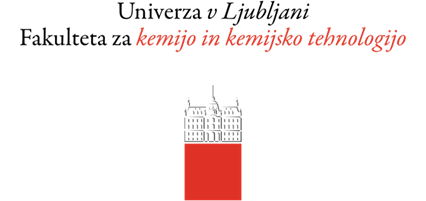 ZAPISNIK O PREDSTAVITVI TEME DOKTORSKEGA DELADoktorski študijski program 3. stopnje KEMIJSKE ZNANOSTI, smer:Naslov teme doktorske disertacije:Mentor: 	  Somentor:   Kandidat je prijavil temo doktorske disertacije dne:     in jo predstavil dne: 	Člani Komisije za spremljanje doktorskega študenta:Prisotni člani Komisije potrjujemo, da je kandidat izvedel predstavitev teme doktorske disertacije.  Pripombe:Kandidat: Vpisna številka:naziv, ime in priimek člana komisijenaziv, ime in priimek člana komisijenaziv, ime in priimek člana komisijenaziv, ime in priimek  člana komisije, podpisnaziv, ime in priimek  člana komisije, podpisnaziv, ime in priimek  člana komisije, podpis